Delivered talk on “what after UG Psychology”Department of Psychology organized a delivered talk on “what after UG Psychology” to the final year B Sc Degree students of Christ College (Autonomous), Irinjalakuda on 14th January 2021 at 10.00 am. The resource person was Dr. Aneesh V Appu, assistant professor, MG College, Trivandrum. The main content of the talk was to introduce all the available courses and institutions providing the relevant courses that can be done after bachelor’s degree in Psychology. Information about the mode of admission and entrance tests was also given.            Title:“what after UG Psychology”Time: 10.00 Am to 12.30 PmVenue: Psychology lab, Department of psychology, Christ College, IrinjalakudaResource person: Dr. Aneesh V Appu, assistant professor, MG College, Trivandrum. 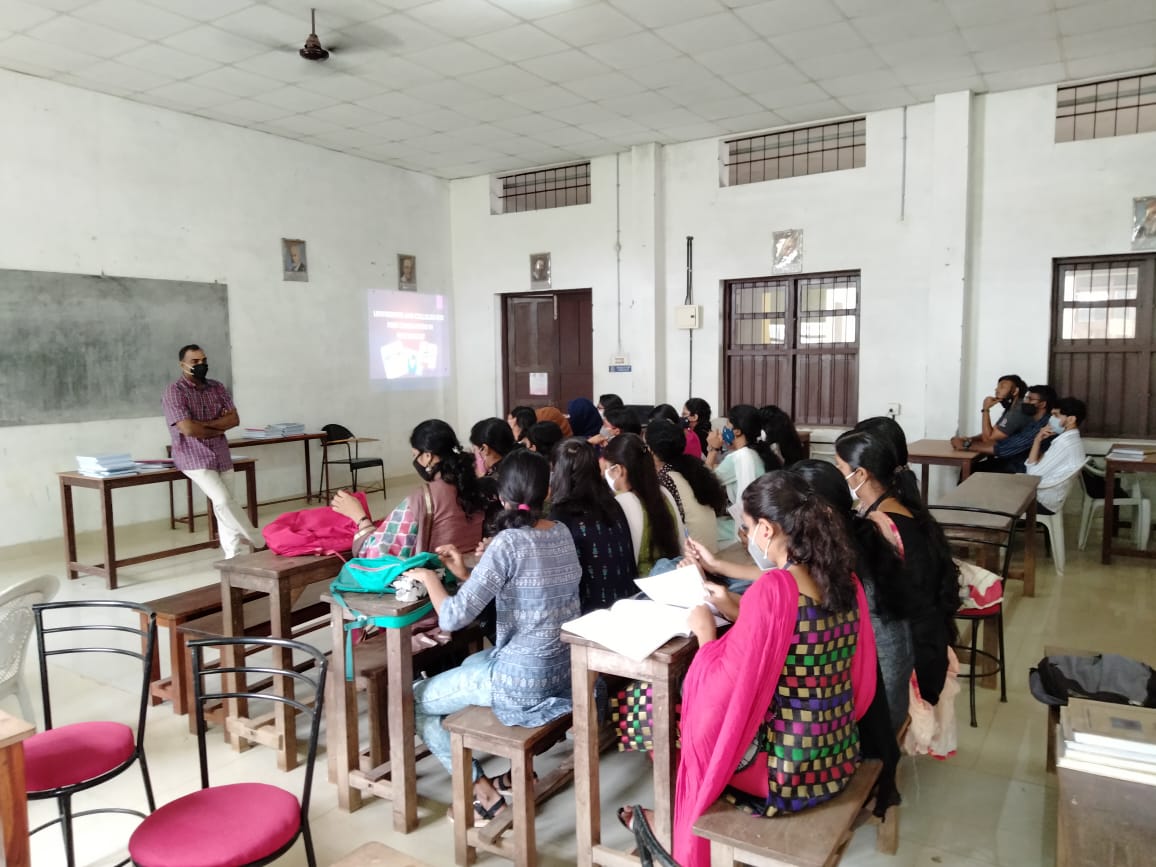 